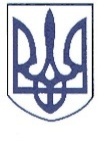 РЕШЕТИЛІВСЬКА МІСЬКА РАДА ПОЛТАВСЬКОЇ ОБЛАСТІ(четверта сесія сьомого скликання)РІШЕННЯ30 березня 2018 року                                                                    № 259-4-VIIПро внесення змін до рішення Решетилівської селищної ради сьомого скликання від 11.07.2017 № 80-5-VII «Про надання дозволу на виготовлення технічної документації щодо встановлення (відновлення) меж земельної ділянки в натурі (на місцевості), проекту землеустрою щодо відводу земельної ділянки, звернення учасників АТО» (5 сесія)  Керуючись  Земельним  кодексом  України ,  Законом  України  «Про землеустрій», Законом України «Про оренду землі» та розглянувши заяву Хурси В.М., міська радаВИРІШИЛА:Внести зміни до рішення Решетилівської селищної ради сьомого скликання від 11.07.2017 № 80-5-VII «Про надання дозволу на виготовлення технічної документації щодо встановлення (відновлення) меж земельної ділянки в натурі (на місцевості), проекту землеустрою щодо відводу земельної ділянки, звернення учасників АТО» (5 сесія), а саме: викласти пункт 30 даного рішення в такій редакції:«Дати дозвіл Хурсі Василю Михайловичу на виготовлення технічної документації із землеустрою  щодо встановлення (відновлення)  меж земельної ділянки в натурі (на місцевості) розміром 0,1000 га для будівництва та обслуговування жилого будинку, господарських будівель і споруд  за адресою: м. Решетилівка, вул. Козацька, 73.».          Секретар міської  ради                                                         О.А.Дядюнова